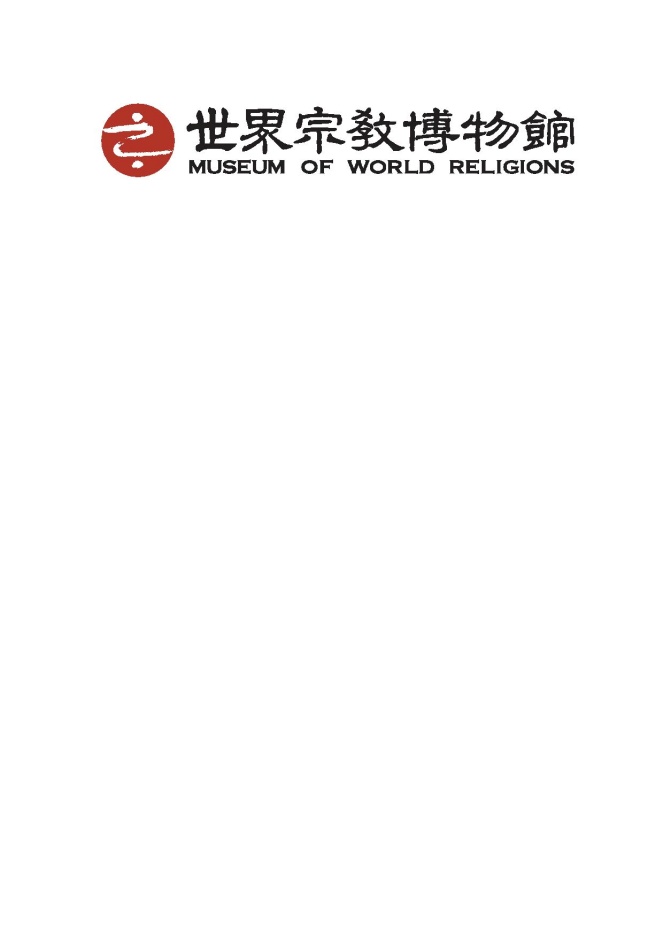 107年【2300萬人的幸福學堂】聖境巡禮遊世界預計活動流程：時間活動內容場地15分鐘「生命之初」認識博物館理念、 潔淨儀式、認識生命起源水幕牆、朝聖步道、手印牆、金色大廳15分鐘「起源」影片觀賞認識不同文化中世界起源的故事宇創廳20分鐘「生命五階段」從不同文化的宗教文物與生命禮俗中，認識生命的歷程與不同階段的角色生命之旅廳40分鐘「聖境巡禮遊世界」從不同的宗教建築中，從中了解宗教的起源與文化之歷史脈絡，並傳遞信仰的核心都是愛與和平以及尊重生命的態度世界宗教展示大廳約1小時午餐時間多功能教室40分鐘「纏繞畫錫克刀」DIY活動 多功能教室約1小時「愛的星球」從多樣化的互動遊戲中，了解自己的情緒變化、尊重大自然以及愛的傳遞。愛的星球 